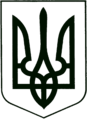 УКРАЇНА
МОГИЛІВ-ПОДІЛЬСЬКА МІСЬКА РАДА
ВІННИЦЬКОЇ ОБЛАСТІВИКОНАВЧИЙ КОМІТЕТ                                                           РІШЕННЯ №45Від 07.02.2022р.                                              м. Могилів-ПодільськийПро надання вихідних данихКеруючись п. 9 ст. 31, ч. 1 ст. 52, ч. 6 ст. 59 Закону України «Про місцеве самоврядування в Україні», Законом України «Про регулювання містобудівної діяльності», рішенням 15 сесії міської ради 8 скликання від 21.01.2022 року №49 «Про затвердження розподілу вільного залишку, що склався станом на 01.01.2022р. по загальному та спеціальному фондах бюджету Могилів-Подільської міської територіальної громади Могилів-Подільського району Вінницької області», розглянувши заяву гр. ________________, - виконком міської ради ВИРІШИВ:          1. Надати вихідні дані:	  1.1. Виконавчому комітету Могилів-Подільської міської ради на проектування реконструкції приміщення будівлі (нежитлові приміщення №___, №__, №__, №__, №__, №__, №__ – ___ поверху будівлі літ. «__» за адресою: вул. __________, ____, м. Могилів-Подільський, Вінницька область.          1.2. гр. _______________ на проектування нового будівництва виробничих приміщень по вул. ____________, ___ в м. Могилеві - Подільському Вінницької області.	2. Зобов’язати замовників:2.1. Отримати належні вихідні дані – містобудівні умови і обмеження на проектування в управлінні містобудування та архітектури міської ради.2.2. Отримати технічні умови на зовнішнє освітлення, на благоустрій та на відведення зливових вод в управлінні житлово-комунального господарства міської ради.2.3. Розробити проектну документацію, провести її експертизу щодо міцності, надійності та довговічності об’єкта будівництва та затвердити документацію в установленому порядку.2.4. До виконання будівельних робіт приступити після виконання дозвільних процедур в Державній інспекції містобудування та архітектури у Вінницькій області, з наступним прийняттям об’єкту в експлуатацію в установленому законодавством порядку.2.5. Управлінню містобудування та архітектури міської ради (Дунський Ю.С.) внести та зареєструвати відомості про містобудівні умови та обмеження до Порталу державної електронної системи у сфері будівництва.3. Контроль за виконанням даного рішення покласти на першого заступника міського голови Безмещука П.О...Міський голова                                                         Геннадій ГЛУХМАНЮК